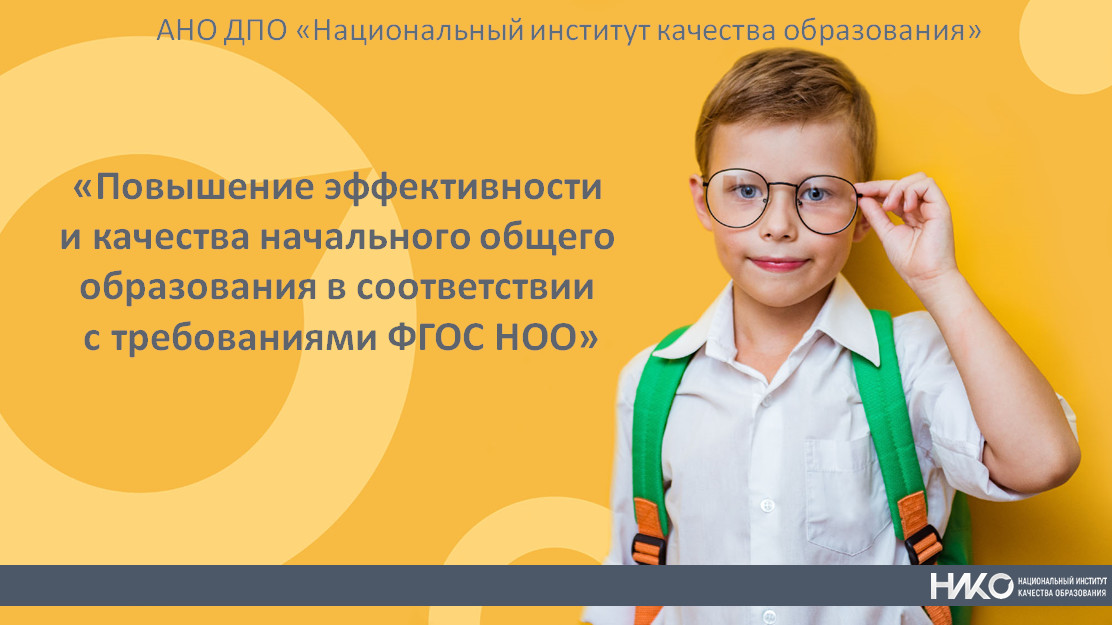 ДНЕВНИКИННОВАЦИОННОЙ ДЕЯТЕЛЬНОСТИмуниципальное общеобразовательное учреждение «Средняя школа № 9»152023  Ярославская обл.,  г. Переславль – Залесский,  пер. Берендеевский, д. 27  адресНаучный руководитель: Е.Р. Кузьмина, к.п.н., руководитель Ивановского отделения АНО ДПО «НИКО»2023 г.СОДЕРЖАНИЕ:Сведения об организацииИнформационно-аналитическая справка о результативности инновационной деятельности организации за 2022-2023 уч. годКоллеги, к отчету предлагаем создать папку «Приложение», в которой размещаем фото, видео и другую информацию по выбранному(ым) направлению(ям) инновационной деятельности. Перспективный план на 2023-2024 учебный годКоллеги, в перспективном плане Вам предлагаем сделать отметки в графах «Отметка о планируемом участии». Коллеги, благодарим Вас за подготовку отчета и перспективного плана на 2023-2024 учебный год!К отчету просим добавить ссылку на папку «Приложение», в которой размещаем фото, видео и другую информацию по выбранному(ым) направлению(ям) инновационной деятельности. 1.Сведения об организации32.Информационно-аналитическая справка о результативности инновационной деятельности организации за 2022-2023 уч.г.43.Перспективный план работы на 2023-2024 уч.г.4.Информационно-аналитическая справка о результативности инновационной деятельности организации за 2023-2024 уч.г.5.Перспективный план работы на 2024-2025 уч.г.6Информационно-аналитическая справка о результативности инновационной деятельности организации за 2024-2025 уч.г.789101.Название ООМуниципальное общеобразовательное учреждение «Средняя школа № 9»2.Адрес ООтелефон,e-mail152023  Ярославская обл.,  г. Переславль – Залесский,  пер. Берендеевский, д. 27  Тел./факс:  8 (48535) 3 – 27 – 29school9.pereslavl@yarregion.ru3.ФИО директораБубнова Людмила Дмитриевна4.Ответственное лицо (ФИО полностью) Липатова Наталья Евгеньевна5.Контактный телефон и e-mail ответственного лица89109700198lipatova_9@mail.ru6Статус инновационной площадки: - стартовый (один класс), - основной (по одному классу в каждой возрастной параллели), - высший (во всех классах начальной школы)стартовый (один класс)7Количество педагогов, задействованных в инновационной деятельности 58Выбранное направление: - формирование математической грамотности с использованием УМК «Мате: плюс. Быстрый счет» для 1-4 классов;- формирование естественно-научной грамотности с использованием УМК «Окружающий мир 1-2 классы»;- формирование читательской грамотности с использованием УМК внеурочного курса по читательской грамотности, 1-4 классыформирование читательской грамотности с использованием УМК внеурочного курса по читательской грамотности, 1-4 классы9В каких классах реализуются УМК?1-2№НаименованиеСрокиОтметка о выполнении(+, -)ПодтверждениеНаписать конкретно, что приложили (ссылки на новости на сайте, презентацию, фото и видеоматериалы по направлению инновационной деятельности и т.д.)Самооценка0 – по данному показателю ничего не выполнено;1 - слабо выражен;2-  умеренно выражен;3-  выражен в полной мере.1.Управление инновационной деятельностью(педагогические советы, собрания рабочей группы по координации инновационной деятельности в Организации)Апрель 2023+-12.Объем включения в инновационную деятельность. В каких классах реализуется УМК по выбранному(ым) направлению(ям)?Например, формирование математической грамотности – 2 и 4 классы и т.д.--03.Участие в семинарах, вебинарах инновационных площадок (отметка об участии: +, -)+24.Обобщение и распространение опыта работы по инновационной деятельности(ссылки на новости в социальных сетях, видео, сертификаты )-4.Участие в научно- практических конференциях по направлению инновационной деятельности (название конференции, дата проведения, ссылка на конференцию)4.Участие во II-ой Всероссийской научно-практической конференция «Современное начальное общее образование: традиции и инновации, проблемы и перспективы развития» (29-30 марта 2023 г). (Укажите форму участия: очная -  выступление с докладом, заочная – статья, очно-заочная, слушатель)29.-3.2023-30.03.2023Очно-заочная25.Участие педагогов в конкурсах профессионального мастерства(отметка об участии: +, -; результат)+5.Участие во II-ом межрегиональном конкурсе «Современный урок в начальной школе: лучшие практики формирования функциональной грамотности учащихся»(отметка об участии: +, -; результат, если есть призовое место)+ победительфото36.Размещение новостей на сайте ОО по направлению инновационной деятельности (указать ссылки) _7.Подготовка педагогических кадров на курсах повышения квалификации в АНО ДПО «Национальный институт качества образования» по направлениям инновационной деятельности(Указать, сколько человек за год прошли курсы в АНО ДПО «Национальный институт качества образования»)_План/факт8.Оснащение учебно-методическим комплектом педагогов ОО в 2022-2023г. Какие УМК имеются в наличии в школе?- УМК «Мате: плюс. Быстрый счет»;- УМК «Окружающий мир 1-2 классы»;- УМК внеурочного курса по читательской грамотности_9Подготовка и проведение семинара-практикума на базе своей школы(ссылка на новость на сайте и в соц.сетях)_10Видеозапись и фотоотчет с уроков и занятий внеурочной деятельности (прикрепленный файл или ссылки)_ИТОГО БАЛЛОВ:811Напишите, пожалуйста, какие мероприятия в 2022-2023 учебном году по направлению инновационной деятельности Вам показались наиболее значимыми и полезными для Вас?12Какие вопросы по реализации УМК по формированию читательской, математической и естественно-научной грамотности Программы следует подробнее рассмотреть в следующем учебном году?13Ваши идеи и предложения по организации деятельности инновационных площадок в 2023-2024 г.?14Присылали Вам примерную рабочую программу по выбранному УМК?15Имеются ли в наличии ссылки на видео прошедших вебинаров по выбранному направлению? Если нет, то напишите, пожалуйста, на какой электронный адрес отправить видео.lipatova_9@mail.ru№НаименованиеСрокиОтметка о планируемом участии, выполнении(+, -)ПодтверждениеНаписать конкретно, что приложили (ссылка на новость на сайте, документ, презентацию, фото и видеоматериалы и т.д.)Самооценка0 – по данному показателю ничего не выполнено;1 - слабо выражен;2-  умеренно выражен;3-  выражен в полной мере.1.Управление инновационной деятельностью(планируемые педагогические советы, собрания рабочей группы по координации инновационной деятельности в Организации, несколько тем написать можно)Заседание творческой группы, ШМО учителей начальных классов» Знакомство с УМК « Читательская грамотность»2.Объем включения в инновационную деятельность. В каких классах будет реализоваться УМК по выбранному(ым) направлению(ям)?Например, формирование математической грамотности – 1, 3 классы и т.д.Формирование читательской грамотности в 1-2 классах3.Планируете ли участие в семинарах, вебинарах инновационных площадок? (отметка об участии: +, -)+4.Обобщение и распространение опыта работы по инновационной деятельности(размещение информации по направлению инновационной деятельности в социальных сетях, видео, сертификаты),(отметка об участии: +, -)+ на сайте школы4.Планируете ли участие в научно- практических конференциях по направлению инновационной деятельности?  (отметка об участии: +, -)+4.Планируете ли участие во III-ой Всероссийской научно-практической конференция «Современное начальное общее образование: традиции и инновации, проблемы и перспективы развития» (март 2024 г)? В какой форме? (Очной – выступление с докладом по теме инновационной деятельности, заочной -  написание статьи, очно-заочной – выступление и статья, или как слушатель).+5.Участие педагогов в конкурсах профессионального мастерства(отметка об участии: +, -; результат)+5.Планируете ли участие во II-ом межрегиональном конкурсе «Современный урок в начальной школе: лучшие практики формирования функциональной грамотности учащихся»? (Сроки подачи материала на конкурс - ноябрь 2023 г. Сдаются видео урока и заявка). Положение конкурса вышлем.(отметка об участии: +, -)+6.Размещение новостей на сайте ОО по направлению инновационной деятельности (указать ссылки) Планируется в разделе «Инновационная деятельность сделать вкладку по ФИП7.Планируете ли подготовку педагогических кадров на курсах повышения квалификации в АНО ДПО «Национальный институт качества образования» по направлениям инновационной деятельности?(Указать, сколько человек планируют пройти курсы в АНО ДПО «Национальный институт качества образования»)+План/факт8.Оснащение учебно-методическим комплектом педагогов ОО в 2022-2023г. Какие УМК по направлениям инновационной деятельности планируете приобрести? - УМК «Мате: плюс. Быстрый счет»;- УМК «Окружающий мир 1-2 классы»;- УМК внеурочного курса по читательской грамотностиУМК внеурочного курса по читательской грамотности9Когда планируете подготовить и провести семинар-практикум на базе своей школы по формированию функциональной грамотности (по выбранному(ым) направлению(ям)?(указать месяц и год)Не могу пока ответить10Видеозапись и фотоотчет с уроков и занятий внеурочной деятельности по направлению(ям) инновационной деятельности+ИТОГО БАЛЛОВ:Отчет подготовлен: ФИО (полностью),Телефон, e-mailЛипатова Наталья Евгеньевна89109700198lipatova_9@mail.ru